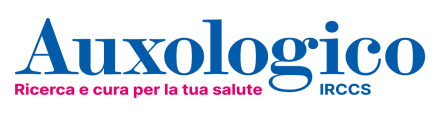 Apre il punto prelievi di Auxologico ComoComo, 2 ottobre 2023 – Un servizio molto atteso da tutti quello del punto prelievi di Auxologico Como, attivato in tempi record dopo l’inaugurazione a maggio di quest’anno del nuovo poliambulatorio specialistico di Auxologico di via Pasquale Paoli 6. Taglio del nastro stamattina alla presenza di Giorgio Bellati, responsabile medico di Auxologico Como, di parte del personale infermieristico e amministrativo e di Stefano Rusconi, Direttore Centrale Produzione e Sviluppo Lombardia di Auxologico, il quale ha dichiarato: «Con l’apertura del punto prelievi, accreditato con il servizio sanitario nazionale, si ampliano i servizi che Auxologico mette a disposizione del territorio comasco. È possibile effettuare gli esami del sangue tutti i giorni dalle 6.30 e anche la domenica mattina, confermando la volontà di Auxologico di porre la massima attenzione ai bisogni degli utenti. La presenza all’interno del centro commerciale permette di svolgere le attività con semplicità, beneficiando dei servizi offerti dal centro, come il parcheggio gratuito. Con l'attività del punto prelievi si completa l’offerta ambulatoriale di Auxologico Como, dove sono presenti oltre 20 specialità mediche e chirurgiche per garantire una completa presa in carico multidisciplinare dei “bisogni di salute”. Continua il nostro impegno, in collaborazione con la comunità medica locale, nel contribuire a soddisfare la domanda di salute del territorio».L’attività del punto prelievi con il vasto ventaglio di analisi di laboratorio amplia l’offerta di Auxologico nella città di Como.  Il punto prelievi è convenzionato con il SSN eseguendo analisi del sangue e oltre 1.000 tipologie di esami, anche la domenica mattina. Ma vediamo in dettaglio le informazioni utili per il pubblico che accederà al punto prelievi di Auxologico.ANALISI DI LABORATORIO A COMOIl punto prelievi della città lariana - convenzionato con il SSN - si aggiunge alla già estesa rete di Auxologico presente nei territori di Milano, Meda, Pioltello, Cusano Milanino, Bollate e Verbania. Gli esami sono eseguiti direttamente da Auxologico nel proprio laboratorio, uno dei più grandi e moderni della Lombardia. Nella nuova struttura sarà possibile: effettuare oltre 1.000 tipologie di esami, dai più comuni a quelli specialistici, in regime SSN, Smart, Plus e Convenzioni; accedere senza prenotazione; utilizzare i pacchetti AuxoLab per la prevenzione e il monitoraggio dello stato di salute; scaricare referti online sul sito o sulla APP di Auxologico; ottenere referti in tempi rapidi (nell’arco delle 24 ore successive per gli esami più richiesti).PRELIEVI A COMO, I VANTAGGI DI AUXOLOGICOAmpia copertura oraria dal lunedì al sabato, con apertura mattutina alle 6.30, e anche la domenica mattina, dalle 8.00 alle 11.00; Parcheggio interno gratuito; Offerta completa e qualificata di esami;Possibilità di sfruttare i servizi del centro commerciale.